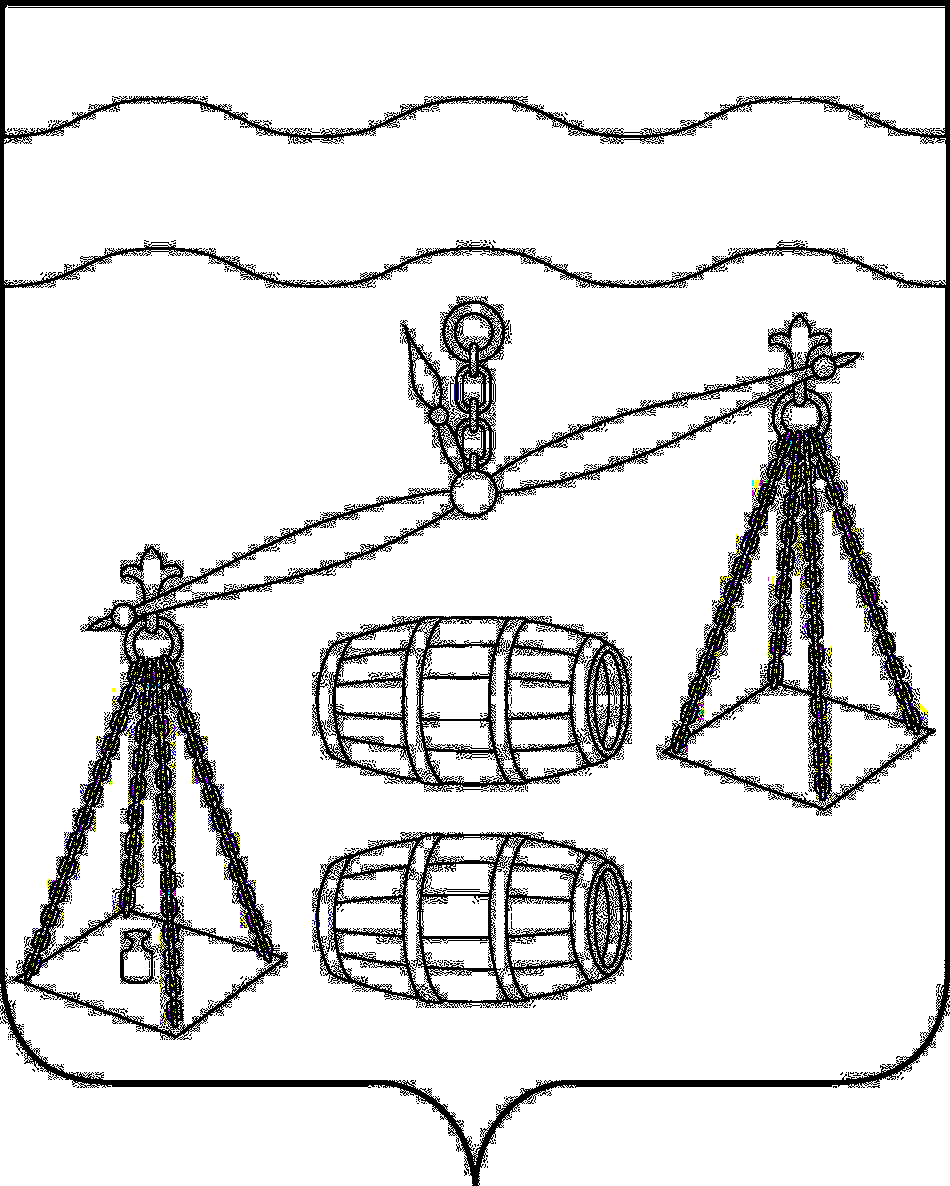 Администрация  сельского поселения"Село Богдановы Колодези"Калужская областьПОСТАНОВЛЕНИЕ   от 30.12.2020г.		                               		                          № 43        	В соответствии с постановлением администрации сельского поселения «Село Богдановы Колодези» от 09.09.2013 № 25 «Об утверждении Порядка принятия решения о разработке муниципальных программ сельского поселения «Село Богдановы Колодези», их формирования, реализации и проведения оценки эффективности реализации», руководствуясь Уставом сельского поселения «Село Богдановы Колодези», администрация сельского поселения «Село Богдановы Колодези» ПОСТАНОВЛЯЕТ:Внести следующие изменения в муниципальную программу  СП «Село Богдановы Колодези» « Благоустройство территории СП «Село Богдановы Колодези» на 2020-2025 годы (далее Программа), утвержденную постановлением администрации сельского поселения «Село Богдановы Колодези» от 26.08.2019 №30:Объемы и источники финансирования Программы в паспорте Программы изложить в следующей редакции:Таблицу раздела 6 Программы дополнить строкой  следующего содержания: Настоящее Постановление распространяется на правоотношения, возникшие с 01.01.2020 года.Контроль за исполнением настоящего Постановления оставляю за собой.    Глава  администрации сельского    поселения «Село Богдановы Колодези»                                Т. В. Кузнецова                                                                   О внесении изменений в муниципальную программу сельского поселения «Село Богдановы Колодези» «Экология и охрана окружающей среды  СП «Село Богдановы Колодези» на 2020-2025 годы», утвержденную постановлением администрации СП «Село Богдановы Колодези» от 26.08.2019 №30  10. Объемы и источники финансирования  муниципальной программы Объем финансирования Программы средства бюджета сельского поселения «Село Богдановы Колодези»     - на 2020 год – 247,4 тыс.руб., в т.ч. за счет МБТ – 157,4 тыс.руб.     - на 2021 год – 80 тыс.руб.     - на 2022 год – 55 тыс.руб.      -на 2023 год – 65 тыс.руб.     - на 2024 год – 75 тыс.руб.     - на 2025 год – 75 тыс. руб.Наименование мероприятиймуниципальнойпрограммыНаименование главного распорядителя средств бюджета Объемы финансирования (тыс. руб.)Объемы финансирования (тыс. руб.)Объемы финансирования (тыс. руб.)Объемы финансирования (тыс. руб.)Объемы финансирования (тыс. руб.)Объемы финансирования (тыс. руб.)Объемы финансирования (тыс. руб.)Наименование мероприятиймуниципальнойпрограммыНаименование главного распорядителя средств бюджета Источникифинансиро-ванияВсего202020212022202320242025         2        3     4    5  6   7   8   9  10  11Проектирование и строительство контейнерных площадокАдминистрация СП «Село Богдановы Колодези»Бюджет СП «Село Богдановы Колодези» МБТ из вышестоящих бюджетов300157,465157,45934444949Итого:Бюджет СП «Село Богдановы Колодези» МБТ из вышестоящих бюджетов440157,490157,48055657575